I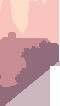 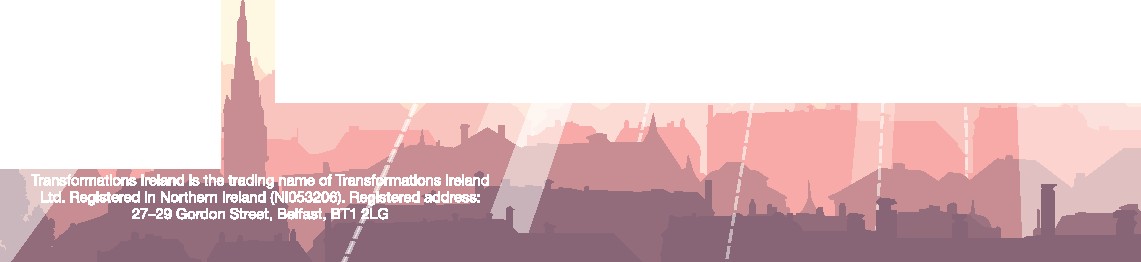 Registration 	)\By Post:Transformations Ireland248 Clandeboye RoadBangorBT191QBBy email:info@transfonnations-ireland.org Online:www.transformations-ireland.org For further information call:07841096571Registration Form - £20(to include lunch)NameAddressPostcode Email PhoneIencloseNumber andnames of people attendingAs lunch is included please indicateany special dietary needsPlease make chequespayable toTransformations Irelandand send tothe above postal address.Transformatio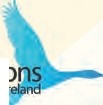 IfKairos Trust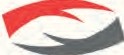 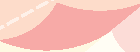 One Day Conference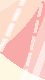 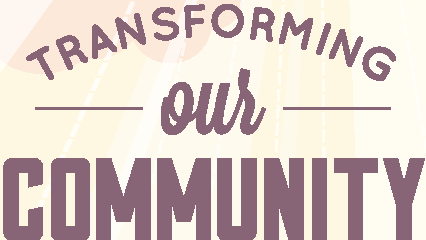 prCUJerWithRoy and Daphne Godwin fromFfald-y-Brenin Wales22.11.14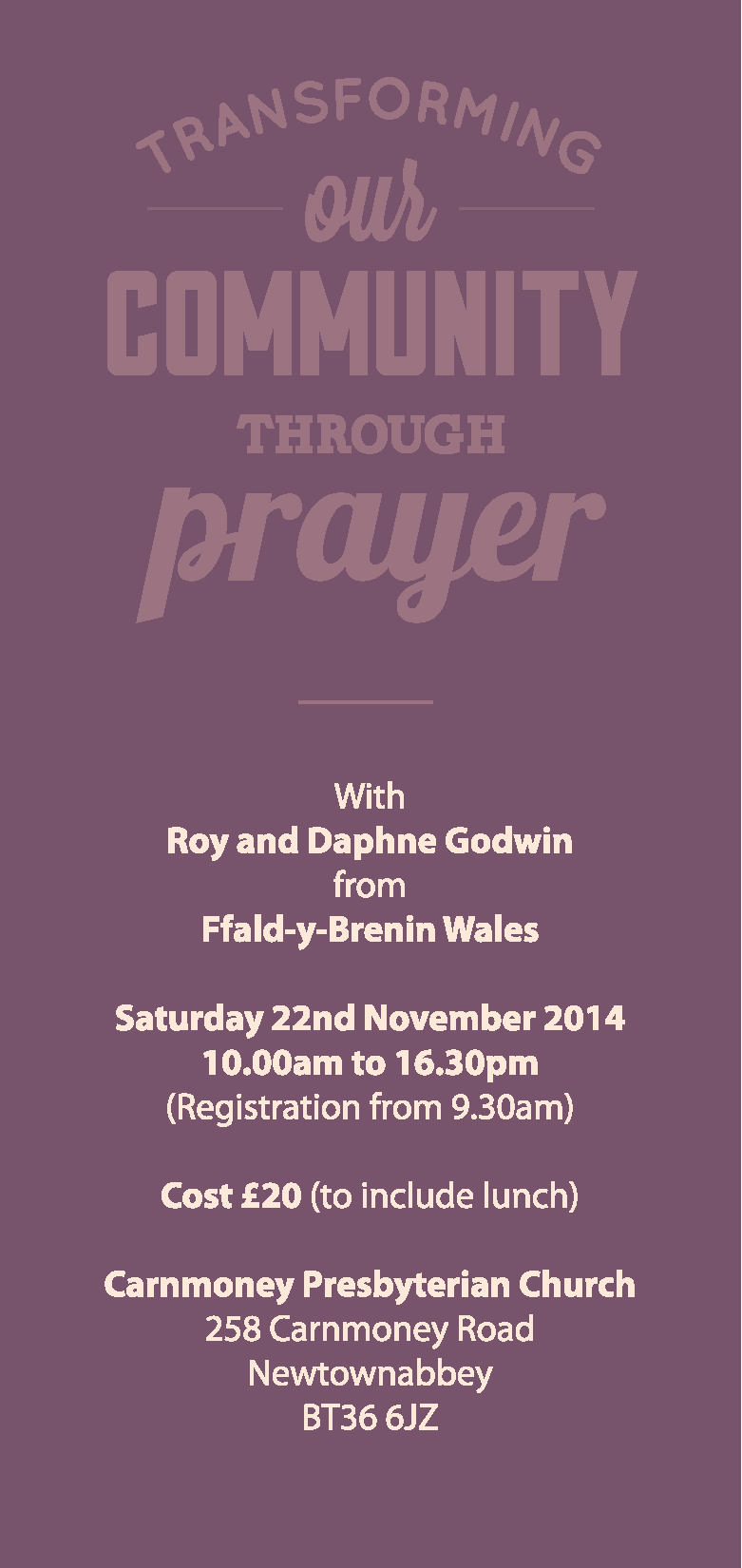 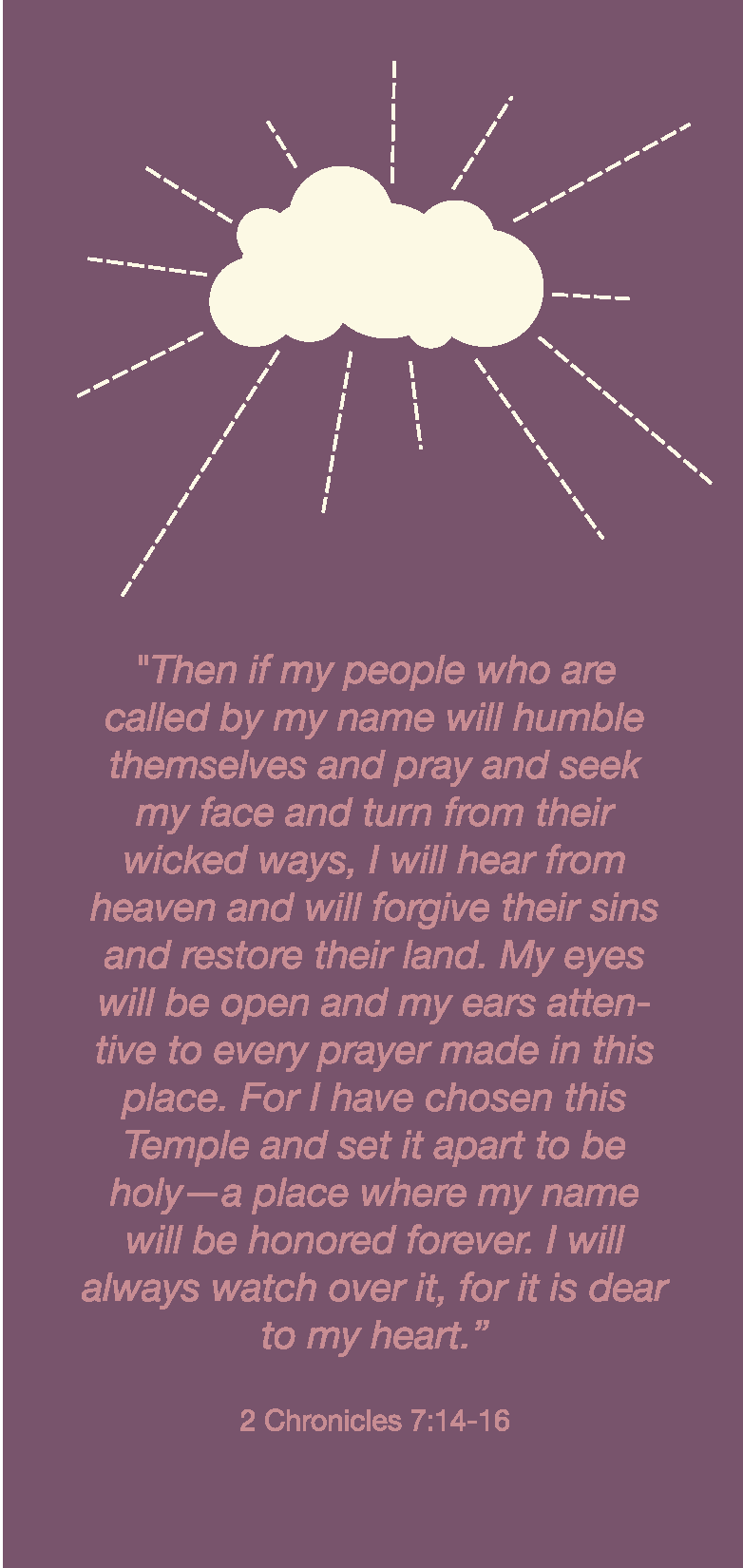 We all hunger to see people healed, con­verted, blessed, and communities changed.'Grace outpouring" is the book you may have read which told the amazing story of what God has been doing at Ffald-y-Brenin in South West Wales. It is also the name of the conference you may have attended  last year.But the Vision of Roy and Daphne Godwin the directors  of Ffald-y-Brenin is much larger than the wonderful things God is doing there. They want to see prayers of blessing redupli­ cated in many communities across the world. They call it setting up 'Houses of Prayer', but what they mean is ordinary Christians getting together to pray for the people and the schools, churches, hospitals, community centres around them. They are keen to share this message and to show how simple it is even for those who have never been to a prayer meeting or a 'house of prayer'.Come to this day conference in Carnmoney and find out how to 'change our community through prayer'. Places are limited so early enrolment is advised.Programme for the day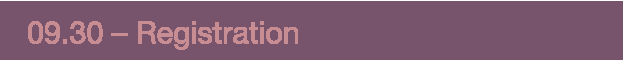 10.00-12.30 Worship & Session 1 & 2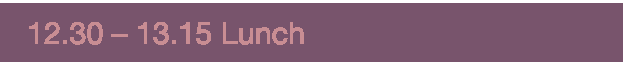 13.15-15.00 Worship & Session 3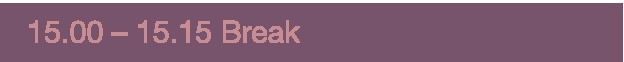 15.15 -16.30 Session 4Speakers:Roy & Daphne GodwinWorship: Andy Rogers & Dave Dickinson